تطبيق طريقة التدريب في تعليم اللغة العربية للصف احدى عشرة المدرسة العالية الأمين ماتا ايوي كوناوي الجنوبية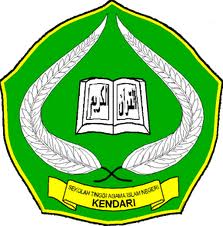 رسالة قدمت لاستيفاء بعض الشروط للحصول على درجة سرجانا التربية الاسلامية بشعبة تربية اللغة العربيةبقلم :ساوردينرقم التسجيل: 10010102013قسم التربية بالجامعة الإسلامية الحكوميةسلطان قائم الدين كندارى2014